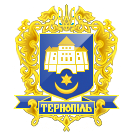 Тернопільська міська рада сьомого скликанняПротокол № 58Позапланового засідання виконавчого комітету міської ради12.08.2020р.				Початок засідання		16.30Присутні на засіданні : С.В.Надал, В.В.Шумада, І.С.Хімейчук, Л.О.Бицюра, П.М.Якимчук, С.М.Осадця, Б.А.Татарин, В.М.Корнутяк.Відсутні: В.В.Стемковський, В.О.Остапчук, В.Є.Дідич, О.І.Кузьма, О.М.Туткалюк,Р.Б.Кошулінський.Запрошена: Т.Ф.Шульга.Головуючий: С.В.Надал.Слухали : Пропозицію розглянути і затвердити проект рішення виконавчого комітету:Про розірвання договору з організації забезпечення паркування транспортних засобів в місті ТернополіДоповідав: Л.О.Бицюра.Голосування : за – 8, проти – 0, утримались – 0.Вирішили: рішення №585 додається.Міський голова						С.В.НадалТ.Ф.Шульга, (0352) 404185